Annexe I.Formulaire d’inscription d’équipe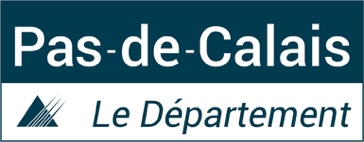 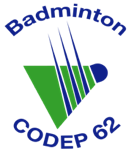 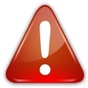 Annexe II.L’équipe de __________________	gagne	 ______ / _______Calcul du niveau de la paireD7 = 8 points ; D8 = 7 points ; D9 = 6 points ; P10 = 3 points ; P11 = 2 points ; P12 = 1 points. (ex 1 D7 avec 1 P10 = 8 + 3 = 11 pts)Les résultats sont à enregistrer sous BADNET et les feuilles doivent être envoyées par mail à « codep62@hotmail.com ou par courrier à l’adresse Comité de BADMINTON 9  Rue Jean BART 62143  ANGRES.Annexe II bis.Barème :Calcul du niveau de la paire D7 = 8 pointsD8 = 7 pointsD9 = 6 pointsP10 = 3 pointsP11 = 2 pointsP12 = 1 pointsExemple : un D7 avec un P10 = 8 = 3 = 11 pts.Club :Club :Équipe 1Équipe 1Joueur 1 : licence :Nom :Nom :Tel et mail (obligatoire)Tel et mail (obligatoire)Joueur 2licence :Nom :Nom :Tel et mail (obligatoire)Tel et mail (obligatoire)Joueur 3licence :Nom :Nom :Tel et mail (obligatoire)Tel et mail (obligatoire)Équipe 2Équipe 2Joueur 1 :licence :Nom :Nom :Tel et mail (obligatoire)Tel et mail (obligatoire)Joueur 2licence :Nom :Nom :Tel et mail (obligatoire)Tel et mail (obligatoire)Joueur 3licence :Nom :Nom :Tel et mail (obligatoire)Tel et mail (obligatoire)Club :Club :Équipe 1Équipe 1Joueur 1 :N° licence :Nom :Prénom :Tel et mail (obligatoire)Tel et mail (obligatoire)Joueur 2N° licence :Nom :Prénom :Tel et mail (obligatoire)Tel et mail (obligatoire)Joueur 3N° licence :Nom :Prénom :Tel et mail (obligatoire)Tel et mail (obligatoire)Équipe 2Équipe 2Joueur 1 :N° licence :Nom :Prénom :Tel et mail (obligatoire)Tel et mail (obligatoire)Joueur 2N° licence :Nom :Prénom :Tel et mail (obligatoire)Tel et mail (obligatoire)Joueur 3N° licence :Nom :Prénom :Tel et mail (obligatoire)Tel et mail (obligatoire)Équipe 3Équipe 3Joueur 1 :N° licence :Nom :Prénom :Tel et mail (obligatoire)Tel et mail (obligatoire)Joueur 2N° licence :Nom :Prénom :Tel et mail (obligatoire)Tel et mail (obligatoire)Joueur 3N° licence :Nom :Prénom :Tel et mail (obligatoire)Tel et mail (obligatoire)Division : ___________________________Date de la rencontre :    _ _  / _ _   / _ _ _ _Lieux : _____________________________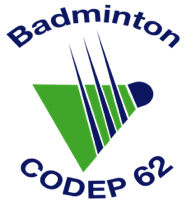 Feuille de match Interclubs vétérans 2021 -2022Équipe 1Équipe 2Joueur 1:Moyenne Double 1Double 1Joueur 1:MoyenneNom Prénom:du doubleNom Prénom:du doubleLicence = Clt:Licence = Clt:Joueur 2:Joueur 2:Nom Prénom:Nom Prénom:Licence = Clt:ScoreLicence = Clt:Joueur 1:Moyenne Double 2Double 2Joueur 1:MoyenneNom Prénom:du doubleNom Prénom:du doubleClassement:Classement:Joueur 2:Joueur 2:Nom Prénom:Nom Prénom:Licence = Clt:Licence = Clt:Joueur 1:Moyenne Double 3Double 3Joueur 1:MoyenneNom Prénom:du doubleNom Prénom:du doubleClassement:Classement:Joueur 2:Joueur 2:Nom Prénom:Nom Prénom:Licence = Clt:Licence = Clt: